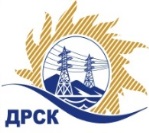 Акционерное Общество«Дальневосточная распределительная сетевая  компания»Протокол заседания Закупочной комиссии по вскрытию поступивших конвертов на переторжкуСпособ и предмет закупки: открытый запрос предложений  на право заключения Договора на выполнение работ «Организация связи по ВОЛС Пожарский РЭС   филиал ПЭС», закупка 1104  р. 2.2.1 ГКПЗ 2018ПРИСУТСТВОВАЛИ: члены постоянно действующей Закупочной комиссии 1-го уровня АО «ДРСК». Информация о результатах вскрытия конвертов В адрес Организатора закупки поступило 2 (две) заявки на участие в  процедуре переторжки, конверты с которыми были размещены в электронном виде на сайте Единой электронной торговой площадки (АО «ЕЭТП»), по адресу в сети «Интернет»: https://rushydro.roseltorg.ruВскрытие конвертов было осуществлено в электронном сейфе Организатора закупки на сайте Единой электронной торговой площадки (АО «ЕЭТП»), по адресу в сети «Интернет»: https://rushydro.roseltorg.ru автоматически.Дата и время начала переторжки: 15:00 часов (амурского времени) 17.04.2018 г.Дата и время окончания переторжки: 15:30 часов (амурского времени) 17.04.2018 Место проведения процедуры вскрытия конвертов с заявками на участие в процедуре переторжки: на сайте Единой электронной торговой площадки (АО «ЕЭТП»), по адресу в сети «Интернет»: https://rushydro.roseltorg.ruВ конвертах обнаружены заявки следующих участников закупки:Секретарь комиссии                                                                        	М.Г. ЕлисееваИсп. Коротаева Т.В.Тел. (4162) 397-205№ 319/УТПиР-Пг. Благовещенск«17»  апреля 2018г.№п/пНаименование Участника закупки Цена заявки до переторжки, руб. без НДС.Улучшенная цена заявки после переторжки без НДС, руб.Дата и время подачи1ООО  «БСЭС-ИРКУТСК» (ИНН/КПП 3808098592/384901001 ОГРН1033801049886)1 861 016.951 836 056,9517-04-2018 09:152ООО  «Цифровые системы передачи» (ИНН/КПП 2537055738/253701001ОГРН 1082537006034)1 923 094.181 836 056,9517-04-2018 09:163ООО «РОССВЯЗЬСТРОЙ»  (ИНН/КПП 2721191041/272101001 ОГРН1122721001809)2 069 660.00не поступила22.03.2018 02:424ООО  «Инфорком» (ИНН/КПП 2540174862/254001001 ОГРН1112540007580)2 079 715.30не поступила22.03.2018 05:065ООО  «ТЕХЦЕНТР» (ИНН/КПП 2539057716/253901001 ОГРН1032502131056)2 080 000.00не поступила22.03.2018 02:51